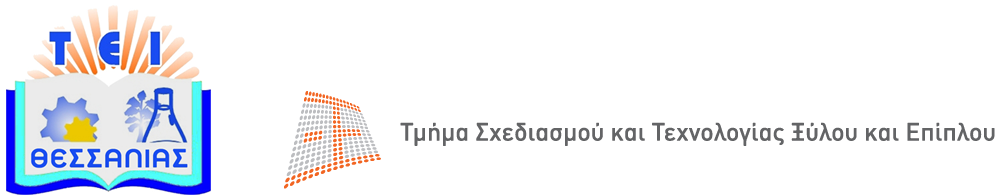 ΣΧΟΛΗ ΤΕΧΝΟΛΟΓΙΚΩΝ ΕΦΑΡΜΟΓΩΝΤΜΗΜΑ ΣΧΕΔΙΑΣΜΟΥ & ΤΕΧΝΟΛΟΓΙΑΣ ΞΥΛΟΥ & ΕΠΙΠΛΟΥ ΤΕΟδός Γρίβα 11, Τ.Κ. 43100 Καρδίτσα	                                                Καρδίτσα, 5/12/2017Τηλ.: 24410 64730, fax: 24410 64731	                                                Αρ. Πρωτ.	 1652ΘΕΜΑ: Συγκρότηση τριμελούς εφορευτικής επιτροπής για τη διεξαγωγή εκλογών ανάδειξης των εκπροσώπων των μελών Ειδικού Τεχνικού Εργαστηριακού Προσωπικού (Ε.Τ.Ε.Π.) στη Συνέλευση του Τμήματος Σχεδιασμού και Τεχνολογίας Ξύλου και Επίπλου ΤΕ της Σχολής Τεχνολογικών Εφαρμογών του Τ.Ε.Ι. Θεσσαλίας.O Πρόεδρος του Τμήματος Σχεδιασμού και Τεχνολογίας Ξύλου και Επίπλου  της Σχολής Τεχνολογικών Εφαρμογών του Τ.Ε.Ι. Θεσσαλίας έχοντας υπόψη:Τις διατάξεις του ν. 4485/2017 (ΦΕΚ Α΄114) «Οργάνωση και λειτουργία της ανώτατης εκπαίδευσης, ρυθμίσεις για την έρευνα και άλλες διατάξεις» και ιδίως τα άρθρα 1 «Διάρθρωση της ανώτατης εκπαίδευσης – Νομική μορφή των Α.Ε.Ι.», 2 «Ορισμοί» (ΜΕΡΟΣ ΠΡΩΤΟ – ΚΕΦ. Α΄), 21 «Συνέλευση Τμήματος», και τις παρ. 2, 11 και 12 του άρθρου 84 «Τελικές και μεταβατικές διατάξεις Κεφαλαίων Α΄ έως Ε΄» αυτούΤις διατάξεις παρ. 3 του άρθρου 29 «Ειδικές κατηγορίες διδακτικού και εργαστηριακού προσωπικού του ιδρύματος» του ν. 4009/2011 (ΦΕΚ Α΄195) «Δομή, λειτουργία, διασφάλιση της ποιότητας των σπουδών και διεθνοποίηση των ανωτάτων εκπαιδευτικών ιδρυμάτων», όπως τροποποιήθηκε και ισχύει.Τη διάταξη της παρ. 1 του άρθρου 2 (ΜΕΡΟΣ Β) «Θέματα διοίκησης των Α.Ε.Ι.» του ν. 4473/2017 (ΦΕΚ Α΄78) «Μέτρα για την επιτάχυνση του κυβερνητικού έργου σε θέματα εκπαίδευσης», με την οποία παρατείνεται έως την 30η Νοεμβρίου 2017 η θητεία των μονομελών και συλλογικών οργάνων διοίκησης των Ανώτατων Εκπαιδευτικών Ιδρυμάτων (Α.Ε.Ι.) που λήγει την 31η Αυγούστου 2017.Τις διατάξεις των άρθρων 2, 3 και 4 του ν. 3861/2010 (ΦΕΚ 112Α΄) «Ενίσχυση της διαφάνειας με την υποχρεωτική ανάρτηση νόμων και πράξεων των κυβερνητικών, διοικητικών και αυτοδιοικητικών οργάνων στο διαδίκτυο «Πρόγραμμα Διαύγεια» και άλλες διατάξεις», όπως τροποποιήθηκε με το άρθρο 23 του ν. 4210/2013 (ΦΕΚ 254Α΄) «Ρυθμίσεις Υπουργείου Διοικητικής Μεταρρύθμισης και Ηλεκτρονικής Διακυβέρνησης και άλλες διατάξεις».Το Π.Δ. 83/2013 «Μετονομασία του Τ.Ε.Ι. Λάρισας σε Τ.Ε.Ι. Θεσσαλίας – Μετονομασία Σχολής και Τμημάτων – Συγχώνευση Τμημάτων – Κατάργηση Παραρτημάτων και Τμημάτων – Συγκρότηση Σχολών του Τ.Ε.Ι. Θεσσαλίας» (ΦΕΚ 123Α΄), όπως τροποποιήθηκε και συμπληρώθηκε με το Π.Δ.127/2013 (ΦΕΚ 190Α΄).Την υπ΄ αριθμ.. 144363/Ζ1/1-9-2017 (ΑΔΑ: Ω6ΝΖ4653ΠΣ-9ΣΜ) εγκύκλιο του Υπουργού Παιδείας, Έρευνας και Θρησκευμάτων, με θέμα: «Ζητήματα οργάνων διοίκησης των Α.Ε.Ι., μετά τη δημοσίευση του ν. 4485/2017 (ΦΕΚ Α΄114)». Την υπ΄ αρ. 153348/Ζ1/15-9-2017 (ΦΕΚ Β΄3255) Υπουργική Απόφαση, με θέμα: «Τρόπος διεξαγωγής των εκλογικών διαδικασιών για την ανάδειξη των μονοπρόσωπων οργάνων των Α.Ε.Ι. και διαδικασία ορισμού και ανάδειξης εκπροσώπων των μελών Ε.Ε.Π., Ε.ΔΙ.Π. και Ε.Τ.Ε.Π., των διοικητικών υπαλλήλων και των φοιτητών στα συλλογικά όργανα των Α.Ε.Ι. κατά την πρώτη εφαρμογή του ν. 4485/2017 (Α΄114)» και ειδικότερα τις διατάξεις του άρθρου 9 «Ανάδειξη εκπροσώπων».Την υπ’ αριθμ. 191014/Ζ1/7-11-2017 (ΦΕΚ Β΄3969) Υπουργική Απόφαση, με θέμα: «Τροποποίηση της αριθμ. 153348/Ζ1/15-9-2017 (Β΄3255) υπουργικής απόφασης με θέμα «Τρόπος διεξαγωγής των εκλογικών διαδικασιών για την ανάδειξη των μονοπρόσωπων οργάνων των Α.Ε.Ι. και διαδικασία ορισμού και ανάδειξης εκπροσώπων των μελών Ε.Ε.Π., Ε.ΔΙ.Π. και Ε.Τ.Ε.Π. των διοικητικών υπαλλήλων και των φοιτητών στα συλλογικά όργανα των Α.Ε.Ι. κατά την πρώτη εφαρμογή του Ν.4485/2017 (Α΄114)». Την υπ΄ αρ. 1596/22-11-2017  προκήρυξη για την ανάδειξη των εκπροσώπων των μελών Ειδικού Τεχνικού Εργαστηριακού Προσωπικού (Ε.Τ.Ε.Π.) στη Συνέλευση του Τμήματος Σχεδιασμού και Τεχνολογίας Ξύλου και Επίπλου της  Σχολής Τεχνολογικών Εφαρμογών του Τ.Ε.Ι. Θεσσαλίας.Τις αιτήσεις υποψηφιότητας για την συνέλευση του Τμήματος:αριθμ. πρωτ. 1620/27-11-2017, αίτηση του κ. Μακρή Αθανάσιου μέλους Ε.Τ.Ε.Π. του Τμήματος Σχεδιασμού και Τεχνολογίας ξύλου και Επίπλου ΤΕ .αριθμ.πρωτ.1637/30-11-2017 αίτηση του κ. Νινίκα Κων/νου  μέλους  Ε.Τ.Ε.Π. του Τμήματος Σχεδιασμού και Τεχνολογίας Ξύλου και Επίπλου ΤΕ Την αρχαιότητα των μελών Ε.Τ.Ε.Π. που ορίζονται στην εφορευτική επιτροπή σύμφωνα με τα στοιχεία του τμήματος Προσωπικού της Δ/νσης Διοικητικού.Την αριθμ.427/16-6-2016 Διαπιστωτική Πράξη του Διευθυντή της Σχολής Τεχνολογικών Εφαρμογών του ΤΕΙ Θεσσαλίας, με την οποία ο κ. Καραγεώργος Αντώνιος, Αναπληρωτής Καθηγητής, διορίστηκε Πρόεδρος του Τμήματος Σχεδιασμού και Τεχνολογίας Ξύλου και Επίπλου ΤΕ.ΑποφασίζουμεΣυγκροτούμε τριμελή εφορευτική επιτροπή, με ισάριθμα αναπληρωματικά μέλη,  αποτελούμενη από μέλη του Ειδικού Τεχνικού Εργαστηριακού Προσωπικού (Ε.Τ.Ε.Π.) του Τμήματος Σχεδιασμού και Τεχνολογίας Ξύλου και Επίπλου   της Σχολής  Τεχνολογικών Εφαρμογών του Τ.Ε.Ι. Θεσσαλίας, η οποία έχει την ευθύνη διεξαγωγής της εκλογικής διαδικασίας στις 14 Δεκεμβρίου 2017 ημέρα Πέμπτη  για την ανάδειξη του εκπροσώπου των μελών Ειδικού Τεχνικού Εργαστηριακού Προσωπικού (Ε.Τ.Ε.Π.) με τον αναπληρωτή του στη Συνέλευση του Τμήματος.ΤΑΚΤΙΚΑ ΜΕΛΗ:1. Tσιρογιάννη  Γεωργία  μέλος ΕΤΕΠ του Τμ. Τεχνολογίας Τροφίμων2. Ράμμου Αικατερίνη, μέλος ΕΤΕΠ του Τμ. Σχεδιασμού και Τεχνολογίας Ξύλου και Επίπλου ΤΕ3. Ζιάννης Δημήτριος, μέλος ΕΤΕΠ του Τμ. Δασοπονίας και Διαχείρισης Φυσικού Περιβάλλοντος ΑΝΑΠΛΗΡΩΜΑΤΙΚΑ ΜΕΛΗ:1. Κοντοπούλου Λαμπρινή, μέλος ΕΤΕΠ του Τμήματος Διατροφής και Διαιτολογίας2. Τζερεμέ Αναστασία μέλος ΕΤΕΠ του Τμήματος Διατροφής και Διαιτολογίας3. Αλεξανδράκη Μαρία μέλος ΕΤΕΠ του Τμ. Τεχνολογίας ΤροφίμωνΠρόεδρος της Εφορευτικής Επιτροπής ορίζεται  η κ. Τσιρογιάννη Γεωργία  μέλος ΕΤΕΠ του Τμήματος Τεχνολογίας Τροφίμων , η οποία είναι το αρχαιότερο μέλος μεταξύ των ορισθέντων μελών της Εφορευτικής Επιτροπής.Η Κεντρική Εφορευτική Επιτροπή έχει την ευθύνη διεξαγωγής της εκλογικής διαδικασίας.Η Επιτροπή, αφού της παραδοθούν οι αιτήσεις των υποψηφίων, εξετάζει εάν πληρούνται οι προϋποθέσεις του νόμου για την υποβολή υποψηφιότητας, καθώς και αν συντρέχουν στο πρόσωπό τους κωλύματα εκλογιμότητας, ανακηρύσσει τους υποψήφιους μέσα σε δύο (2) εργάσιμες ημέρες από τη συγκρότησή της, αναρτά τον πίνακα των υποψηφίων σε ειδικό τμήμα στην κεντρική ιστοσελίδα Ιδρύματος. Η Επιτροπή επιβλέπει τη διεξαγωγή της ψηφοφορίας, διασφαλίζει την ουσιαστική και ακώλυτη άσκηση του εκλογικού δικαιώματος, εξετάζει των τυχόν ενστάσεων που θα υποβληθούν, επιλύει οποιοδήποτε ζήτημα προκύψει κατά την εκλογική διαδικασία, εφαρμόζοντας τις διατάξεις της κείμενης νομοθεσίας και ανακοινώνει το αποτέλεσμα των εκλογών στον Πρόεδρο του Τμήματος.Η παρούσα απόφαση να αναρτηθεί στον ιστότοπο του Ιδρύματος.ΚΟΙΝΟΠΟΙΗΣΗ:Οριζόμενους στην απόφαση (Ενυπόγραφα)ΕΣΩΤΕΡΙΚΗ ΔΙΑΝΟΜΗ:Γραμματεία Πρύτανη & Αντιπρυτάνεων Δ/νση ΔιοικητικούΔ/νση Πληροφορικής & Τεχνικών ΥπηρεσιώνΣΤΕΦΜέλη Ε.Τ.Ε..Π. της ΣΤΕΦ(Με ηλεκτρονική αποστολή)Ακριβές αντίγραφοΑπό το πρωτότυποΗ Γραμματέας του ΤμήματοςO Πρόεδρος του ΤμήματοςΚΑΡΑΓΕΩΡΓΟΣ ΑΝΤΩΝΙΟΣ